Отчет за 2023 г. МБУ "ДК" Веселовского СПКраткая характеристика учреждения:Муниципальное бюджетное учреждение "Дом культуры" Веселовского сельского поселение Павловского района является муниципальным учреждением сферы культуры и досуга Веселовского сельского поселения Павловского района.Учредителем МБУ "ДК" Веселовского СП  является Веселовское сельское поселение Павловского района, обеспечивающее правовые и материально-технические условия, необходимые для организации деятельности ДК  по предоставлению жителям поселения муниципальной услуги : "Организация досуга и приобщения жителей муниципального образования к творчеству, культурному развитию, самообразованию и любительскому искусству".Местонахождение учреждения 352063, Краснодарский край, станица Веселая, ул. Ленина, 41 "г".  Взаимодействие с различными  организациями и ведомствами:МБУ "ДК" Веселовского СП" активно сотрудничает с учреждениями  и организациями поселения.Ежегодно нами составляется совместный план работы с МКОУ СОШ №5.У наших учреждений общие планы- воспитание подрастающего поколения в духе патриотизма и бережного отношения к окружающему миру. Многолетний опыт показал ,что эта практика очень полезна, как для нашего учреждения ,так и для школы . Скоорденированность совместных действий даёт положительные результаты. У нас всегда есть организованная аудитория.Также мы активно сотрудничаем с детским садом нашей станицы. В наши концертные программы включаются номера ,подготовленные работниками детского сада, что позволяет расширить зрительскую аудиторию и на ранних стадиях заметить  талантливых детей.             На современном этапе одним из приоритетных направлений государственной социальной политики Российской Федерации является интеграция и адаптация социально незащищённых групп населения, обеспечение их полного участия в политической, экономической, социальной и культурной жизни, этим и другими аспектами обусловлена наша совместная работа  с  обществом ветеранов войны и труда и общество инвалидов, социальная защита тоже планируют некоторые свои мероприятия совместно с нашим ДК. Ещё одна общественная организация с которой мы планируем и проводим мероприятия -ТОС- ы поселения.Потребность в кадрах.     В штате ДК 6 человек,4 из который являются  специалистами культурно -досуговой деятельности. Одна из этих сотрудниц находится в отпуске по уходу за ребёнком ,на её место, из-за дефицита бюджета, никто не взят. Штат ДК остро нуждается в расширении и полной комплектации специалистами по всем направлениям работы.       Специалисты учреждения:Шмелёва Е.П.- директор ДКСпециалисты культурно- досуговой деятельности1. Шмелёв С.В.   -худ.рук. ДК2. Тарасенко Е.В. -рук. кружка3. Петрусенко И.Н.- зав. детским сектором4. Шишакова Е.С.- руководитель клуба по интересам( в отпуске по уходу за ребёнком)    Вспомогательный персонал1.Остапенко О.В.- специалист по закупкам( 0,25 ставки)Реализация  Федерального закона № 131-ФЗ.МБУ "ДК" Веселовское СП"  создан в соответствии с Конституцией Российской Федерации, Законами Российской Федерации от 06 октября 2003 года  № 131-ФЗ "Об общих принципах организации местного самоуправления в Российской Федерации", от 09 октября 1992 года № 3612-1  "Основы законодательства Российской Федерации о культуре", от 12 января 1996 года №7-ФЗ "О некоммерческих организациях", Краснодарского края от 03 ноября 2000 года № 325-КЗ. "О культуре" и утверждён  распоряжением  главы Веселовского сельского поселения № 144 от 20.12.2006г.     В ФЗ №131 вопросы  связанные  с организацией досуга населения обозначены в статье 14 " Вопросы местного значения поселения" и звучат следующим образом: пункт12- создание условий для организации досуга и обеспечения жителей поселения услугами организаций культуры;пункт13.1- создание условий для развития местного традиционного народного художественного творчества, участие в сохранении, возрождении и развитии народных художественных промыслов в поселении;Все выше перечисленные пункты в нашем поселение успешно реализуются. Приоритетные направления социально-культурного развития поселения:Приоритетными направлениями  МБУ "ДК"Веселовского СП" является: обслуживание культурно- досуговых потребностей жителей  Веселовского поселения, организация художественной деятельности ,аналитическая деятельность, направленная на изучение потребностей населения в различных видах и формах услуг культуры, организация концертной деятельности исполнителей, творческих коллективов, художественных и развлекательных программ ,организация услуг всех видов досуга и массового отдыха населения, организация и проведение мероприятий с социально-необеспеченными слоями населения совместно с социальными службами сопредельными ведомствами и организациями, ориентированными на социальную поддержку. Пропаганда, организация и проведение выставок, конкурсов, театрализованных представлений и др……Особое внимание в нашем учреждение уделяется работе с детьми и подростками, вовлечение их в работу кружков и клубов по интересам, работа с детьми по различным направлениям воспитательной работы.Ещё одним направлением работы является создание и организация работы самодеятельных народных коллективов, кружков народного творчества, клубов по интересам, любительских объединений и других клубных формирований по культурно-познавательным, спортивно-оздоровительным, познавательно-развлекательным  направлениям, а так же проведение театрально-зрелищных мероприятий,  массовых праздников, ритуально-обрядовых праздников, концертов, спектаклей, вечеров отдыха, тематических, игровых, развлекательных программ.Характеристика деятельности ДК по реализации целевых  региональных программ культурного развития в 2023 году.1-"Социальная поддержка и реабилитационная помощь инвалидам в Краснодарском крае" В нашем сельском поселении  и учреждении культуры данная  программа не принята из-за невозможности финансирования, но понимая важность данного направления работа в этом направлении ведётся.  На базе нашего ДК уже много лет работает клуб для пожилых людей и людей с ограниченными возможностями «Преодоление».2-"Организация отдыха и занятости детей и подростков в летний период"Данное направление работы не поддерживается поселением финансово, но являясь частью районной программы , в этом году  деньги на реализацию этой программы мы не получали.3-"Комплексные меры противодействия незаконному потреблению и обороту наркотических средств" .   Программа поданному направлении не принята ,но работа активно велась ,как в живом формате  так и в режиме «онлайн»-  кружки, клубы по интересам, видео показы и видео-обзоры фильмов антинаркотической направленности,  игровые, конкурсные программы ,вот  не полный перечень данного направления работы4. Государственная программа  Краснодарского края  «Обеспечение безопасности населения».В поселении принята  программа по безопасности населения ,объём финансирования не заложен.Свою задачу в выполнении этой программе  наше учреждение видит  в информировании населения, по средствам буклетов , стендов , видеороликов, в проведении мероприятий посвящённой данной теме ,в выполнении всех правил антитеррористической безопасности.   Так же, как и в предыдущие годы , в 2023 году, в части проведения массовых и информационных мероприятий, мы строили свою   работу опираясь на Краевые  подпрограмма «Дети Кубани" , "Культура Кубани", "Семья", "Межнациональные отношения" и пр…Реализация закона Краснодарского края "О государственной политике в сфере сохранения и развития традиционной народной культуры в Краснодарском крае"     Целями и задачами настоящего Закона являются:   1) обеспечение и защита прав граждан на культурную деятельность и потребление культурных благ в области традиционной народной культуры;   2) обеспечение правовых гарантий повышения качества жизни населения края, укрепления гражданского согласия через популяризацию и распространение старожильческих традиций и традиционной народной культуры;    3) создание правовых гарантий сохранения исторически сложившейся системы традиционной народной культуры и ее развития;     4) создание гарантий для деятельности граждан, объединений граждан, этнических общностей, проживающих на территории Краснодарского края, в области любительского народного творчества, народных ремесел и промыслов, а также деятельности по созданию, освоению, изучению, сохранению, распространению материальных и нематериальных составляющих традиционной народной культуры;     5) создание условий для развития профессионального искусства, базирующегося на традиционной народной культуре и пропагандирующего ее.         С целью реализации этого закона в нашем учреждении регулярно  проводило тематические посты, презентации ,  руководители  кружков самодеятельного народного творчества включали в свои  занятия беседы  о  народных песнях и танцах.Поисково-собирательской деятельностью наше учреждение не занимается.ОСНОВНЫЕ НАПРАВЛЕНИЯ РАБОТЫ:         В 2023 году творческий коллектив МБУ "ДК" Веселовского СП ставил перед собой следующие цели и задачи:   1)  повышение эффективности муниципальных услуг в сфере культуры;    2) установление механизмов зависимости уровня  оплаты труда работников учреждений культуры от количества и  качества предоставляемых населению муниципальных услуг;3) сохранение культурного и исторического наследия народов Кубани и Российской Федерации, обеспечение доступа граждан к культурным ценностям и участию в культурной жизни, реализация творческого потенциала нации;4) создание благоприятных условий для устойчивого развития сферы культуры.5) Выполнение муниципальной услуги " Деятельность учреждений клубного типа: дворцов и домов культуры."Приоритетными направлениями работы в 2023                                                                                                                                                                                                                                                                                                                                                                                                                                                                                                                                                                                                                                                                                                                                                                                                                                                                                                                                                                                                                                                                                                                                                                                                              году стали:- Активное привлечение к творчеству детей и подростков-Повышение  качественного  уровня  мероприятий               -Изучение потребности населения в сфере культурного досуга.                                                                                                                                                                                                                             -Привлечение к работе и проблемам ДК широкой общественности  - Сохранение и развитие самодеятельного народного творчества, поддержка клубных формирований, создание условий для занятия любительским художественным творчеством;
- Осуществление культурного досуга пожилых людей , выявление и поддержка позитивных, социально приемлемых предпочтений и запросов, в т. ч. обеспечение достаточного объема социального общения;
- Патриотическое воспитание детей и молодежи, пропаганда спорта и  здорового образа жизни;
     В коллектив ДК с поставленными задачами справился.  В  2023 г. в нашем ДК прошло 308 мероприятий ,в живом формате, которые посетило 13802 человек ,что на более семисот единиц превышает данное учреждению муниципальное задание. Так-же мы активно вели работу в формате «онлайн»,но т. к. эта работа не учитывается в объёме муниципального задания и цифры не идут в расчёт озвучивать их не целесообразно.СОСТОЯНИЕ И РАЗВИТИЕ ЖАНРОВ САМОДЕЯТЕЛЬНОГО НАРОДНОГО                                                           ТВОРЧЕСТВА.В 2022 году   при ДК работало  6 формирований самодеятельного народного творчества, которые посещали 56 человек.                            СОСТОЯНИЕ И РАЗВИТИЕ КЛУБОВ ПО ИНТЕРЕСАМ             В  2023 году   в МБУ "ДК" Веселовского СП работало 5 клубов по интересам , которые посещало  122 человека.             СОСТОЯНИЕ КУЛЬТУРНО-ДОСУГОВОЙ ДЕЯТЕЛЬНОСТИ.	      Свободное время - неотъемлемая часть жизнедеятельности человека, вне зависимости от пола, возраста, социального положения и расовой принадлежности. Культурно-досуговая деятельность – это целесообразно организованная и содержательно наполненная активная деятельность людей (как социальных групп, так и отдельной личности) в свободное время. Она связана с человеческой потребностью в перемене характера деятельности, возвращении жизненных сил и социально-культурном развитии. Культурно -досуговая деятельность  сплачивает людей, интегрирует их, обеспечивает целостность сообщества. В 2023 году  культурно –досуговая  деятельность в нашем учреждении  была различна по формам и содержанию, охватывала все социальные и возрастные группы населения, строилась согласно  краевых и районных программ.Основные формы культурно - досуговой работы ДК  в 2023 году-   В живом формате:Познавательные программы для детей ,подростков,молодёжиТеатрализованные представленияИгровые  и информационные программы в кружках и клубах по интересамКонцертные программы к календарным датам.В режиме «онлайн»:Акции, приуроченный к государственным праздником-кинообзоры-тематические посты-презентации ( в том числе видео- презентации )  и пр…….Содержание культурно -досуговой  работы ДК-   Культурно- досуговая деятельность каждой малой группы или общности в лице любительского объединения, кружка, инициативной группы, межсемейной компании активно способствует созданию условий, в которых личность может проявить свободу выбора и волю в утверждении своей системы ценностей. Исходя  из выше сказанного , становится понятной важность данного вида деятельности для общества. В  2023 году  культурно -досуговая  деятельность  в нашем учреждении велась по следующим направлениям:      Сохранение национальных традиций - Мы живём в самой многонациональной стране мира - России. В условиях современной глобализации становится актуальной забота о сохранении национальных традиций и культур народов России. Каждый народ исторически проживающий на территории страны формировал эту поистине уникальную культуру, которая объединятся общей идей: «Мы великая и сильная Россия!» В настоящее время государством признана первостепенная роль культуры для возрождения и сохранения культурно-нравственных ценностей, укрепления духовного единства многонационального народа Российской Федерации с богатейшей традиционной культурой, поэтому  сохранение национальных традиций является  важнейшей  направленностью  в работе любого учреждения культуры. В этом году по этому направлению работы  были подготовлены и проведены следующие мероприятии: «Слов русских золотая россыпь» - беседа-посвящение.; «Духовные ценности» - беседа.; «И нравы, и язык, и старина святая» - беседа.и пр….Правовое воспитание – Правовое воспитание – целенаправленная деятельность по передаче правовой культуры, правовых идеалов, правового опыта и механизмов разрешения конфликтов в обществе от одного поколения к другому. В 2023 году по этому направлению работы  сотрудники ДК провели ряд мероприятий ,вот часть из них: «Гражданином быть - обязан» - беседа.; «С законом на «вы» - правовая беседа ; «Мир моих прав» - беседа.; «Легко ли быть избирателем» - игра и пр…..Художественно -эстетическое воспитание - Эстетическое воспитание – это воспитание средствами прекрасного в искусстве, природе и всей окружающей действительности. Эстетическое воспитание гармонизирует и развивает все духовные способности человека, необходимые в различных областях творчества. Оно тесно связано с нравственным воспитанием, так как красота выступает своеобразным регулятором человеческих взаимоотношений. Благодаря красоте человек часто интуитивно тянется и к добру. С самого раннего возраста через игровую деятельность ребенок приобщается к познанию окружающего мира, через подражание овладевает элементами культуры действий и общения с людьми. По этому  отделу воспитания  у нас в ДК в этом году прошли следующие мероприятия: «Этика и культура поведения» - беседа.; «Несколько слов о музыке» - беседа; «Русская поэзия в красках» - презентация.; «Все о театре» - игровая программа. и пр…..Экологическое воспитание - Важность экологического воспитания детей в современном мире переоценить невозможно. Главная задача его – формирование человека, который в шкале ценностей ставит охрану жизни и среду обитания на первое место. В этом случае можно надеяться на то, что принимаемые законы по охране природы будут выполняться, а  экологически вредные проекты отвергаться, какую бы прибыль они ни приносили. В данном направлении за отчётный период прошли следующие мероприятия: «Заповедники России» - виртуальное путешествие; «Аптека под ногами» - беседа; «Природы мудрые советы» - презентация; «Будь другом всему живому» - беседа.    Выполнение 1539-КЗ "О мерах по профилактике безнадзорности и правонарушений в Краснодарском крае",  "Комплексные меры противодействия незаконному обороту и потреблению наркотических средств"- На это направление работы ориентирована практически вся работа нашего учреждения. Профилактика- это, на наш взгляд, прежде всего предоставление альтернативы, а альтернативой, в данном случае является творчество ,во всех его проявлениях и организация досуга. В течении года, регулярно ,на сайте учреждения и в группе «ДК  ст. Весёлой» в соц. сети «Одноклассники» проводились кинообзоры, тематические посты, познавательные беседы. Ежемесячно мы отчитывались в РОМЦ о проделанной работе. Так же ,в рамках  акции «Сообщи ,где торгуют смертью» был обновлён стенд ,подготовлен и распространён раздаточный материал, с детьми проводились беседы о содержании выше названного закона.Военно-патриотическое воспитание- В настоящее время для нашей страны очень важно, чтобы с юных у детей и подростков воспитывалось чувство любви и гордости  к своей Родине, к Отечеству, готовность к его защите от врагов. - Военно-патриотическое воспитание подрастающего поколения – это воспитание  двойного назначения, поскольку всеми доступными формами вооружает юного гражданина важнейшими морально-психологическими качествами, необходимыми как в деле защиты Отечества, так и вполне мирному человеку в мирной жизни. Смелость, твердость характера, физическая выносливость в современном мире нужны как защитнику Родины, так и представителям вполне мирных профессий: врачу и педагогу, журналисту и экономисту, инженеру и программисту. Цель военно-патриотического воспитания — развитие у подрастающего поколения  гражданственности, патриотизма как важнейших духовно-нравственных и социальных ценностей .Исходя из выше сказанного военно-патриотическое воспитание подрастающего поколения ,является важным звеном в цепи формирования личности. В данном направлении прошли следующие мероприятия: «Подвигу ленинградцев посвящается…» - патриотическая беседа; «Все о Сталинграде» - урок истории; «Россия начинается с тебя» - урок истории. И пр…..Работа с детьми и подростками В настоящее время, когда умы и чувства современной молодежи  и детей стали полем битвы  между обществом и церковью с одной стороны и пороком и вредными привычками - с другой ,работа с детьми и подростками остановится особенно актуально. Исходя их этого, следует отметить, что работа с детьми и подростками  является одним из главных направлений в работе любого учреждения культуры. Мероприятия для этой категории составляют подавляющее большинство мероприятий нашего учреждения, их можно разделить на следующие группы:-познавательные программы,-спортивно-оздоровительные мероприятия,-игровые развлекательные программы.   Формы мероприятий самые разнообразные: различные игровые программы с элементами театрализации, познавательные, конкурсные, культурно-развлекательные и спортивные программы, игры-путешествия, викторины, видеофильмы и многое другое. Основными целями и задачами в проведении мероприятий для детей и подростков является: выявление талантливых и творческих личностей, активизация творческой деятельности, повышение актерского мастерства среди участников мероприятий, популяризация и развитие детского художественного творчества.   Организация досуговых  форм – Досуг является благоприятной почвой для испытания детьми, подростками и юношеством фундаментальных человеческих потребностей. В процессе досуга ребенку гораздо проще формировать уважительное отношение к себе, даже личные недостатки можно преодолеть посредством досуговой активности. Досуг в существенной степени ответственен в части формирования характера ребенка, в частности таких качеств как инициативность, уверенность в себе, сдержанность, мужественность, выносливость, настойчивость, искренность, честность и др. Досуг при известных обстоятельствах может стать важным фактором физического развития детей. Любимые занятия в часы досуга поддерживают эмоциональное здоровье. Досуг способствует выходу из стрессов и мелких беспокойств, и, наконец, досуг признается значительным орудием в предупреждении правонарушений и безнадзорности. В своей работе мы стараемся руководствоваться тем, что профессиональное мастерство специалиста учреждения культуры состоит в том, что бы из всего многообразия средств, форм и методов выбрать, те которые в каждом конкретном случае дадут возможность наилучшим образом решить стоящие задачи. В одном случае это будет тематический вечер, в другом - беседа, в третьем - концерт художественной самодеятельности и т.д. Нужны поиски новых, более эффективных сочетаний содержания, форм, методов и средств, с целью вызвать у людей интерес, привлечь их в учреждение культуры.   Мы стараемся разнообразить досуг наших посетителей. Вот некоторые мероприятия 2023года- «Не забывай!» сказочное представление; «Волк и семеро козлят»-музыкальная сказка ; «Дом чудес»-знакомство с ДК; «Песни Родины моей»-концертная программа и пр……Работа с родителями - Работа с родителя, часть воспитательного процесса , понимая это мы стараемся уделять  работе с родителями детей ,посещающих наше учреждение, должное внимание. Руководители любительских объединений и клубов по интересам  стараются поддерживать связь с родителями наших участников, создавая сообщества в сети интернет, пропагандируют пользу занятия детей творчеством, рассказывают родителям об их достижениях, по средством ссылок на концертные программы ДК.   Организация досуга пожилых людей, инвалидов и других социально-незащищенных групп населения. Согласно демографическим прогнозам, в нашей стране, к 2025 году на одного работающего россиянина будет приходиться один пенсионер, а для нормального функционирования государства, по мнению учёных, на одного пожилого человека должно приходиться от шести до десяти трудоспособных граждан. В условиях демографического старения общества пенсионеры становятся одной из самых значительных категорий населения.   Основной целью работы  нашего учреждения  с этой группой населения является организация просветительной деятельности для насыщенной, полноценной и достойной жизни пожилых людей, вовлечение их в сферу полноценной гражданской деятельности, творческой и социальной активности. На базе нашего ДК работает два клуба по интересам с данной группой населения ,это клуб «Преодоление и клуб «Неторопливая беседа» , в этом году в этих клубах прошёл ряд мероприятий: «Кулинарное чудо за 5 минут» - чаепитие; «Найди в себе радость» - огонёк; «Рукотворная краса» - выставка хобби и пр….    Наличие передового опыта  клубной работы.-     Одной из особенностей работы нашего ДК является применение  элементов театрализации при подготовке и провидении концертных ,игровых и конкурсных программ. В  2023 году у нас прошли театрализованная концертная программы:  «Радуга талантов»; игровая программа «Я выбираю ЗОЖ»; музыкальный спектакль: «Бессмертный полк»; сказочное представление: «Не забыва!»; музыкальная сказка: «Волк и семеро козлят»  Участие в краевых и районных мероприятиях: В 2023 году  наш ДК принял участие в следующих конкурсах и фестивалях:Февраль - Конкурс  социальной рекламы антинаркотической направленности и пропаганды здорового образа жизни.Февраль-   участие во Всероссийской акции "Широкая масленица",направленной на популяризацию традиционной культуры народов России.июнь- районный фестиваль Юный звёздочки июнь- краевой фестиваль «Атамань»-праздник азовского моряиюнь- краевой конкурс Молодёжный проспект сентябрь- краевой гастропраздник «Кубанское гостеприимство»!октябрь- конкурс: «Самый лучший папа» муниципальный и краевой этапыдекабрь- краевой конкурс на определение лучшего реализованного творческого проекта среди учреждений культуры «Твори.про»декабрь- краевой заочный конкурс "Новогодний калейдоскоп"    Работа по оказанию платных услуг: По решению администрации поселения, в интересах жителей станицы, было принято решение не проводить платных мероприятий. В  плане ПФХД, по личным доходам учреждения стоял план 2000 рублей,было заработано 3000 рублей, согласно п. 2.5.2.  нашего устава:  «Способствование гастрольной деятельности профессиональных коллективов и  исполнителей.»    Материально-техническая база-В настоящий момент материальная база нашего ДК находится в удовлетворительном состоянии, зал оснащён сценическим светом и звуком, коллективы имеют несколько комплектов  сценических  костюмов , есть необходимая офисная мебель и оборудование, но при этом фойе учреждения не оснащено мебелью, отвечающей времени, есть потребность в замене микрофонов. Помимо этого  учреждение ощущает потребность в капитальной ремонте кровли и фасада, так же есть проблема с потолочными покрытиями (щели и течь). В настоящий момент  мы прошли отбор на 2026 год по программе: «Поддержка муниципальных учреждений культуры», в рамках государственной программы: «Развитие культуры» с целью получения субсидий на приобретение мебели для фойе учреждения.    Предложения ,связанные  с расширением сотрудничества с КНМЦка- Хотелось бы  методической помощи, с новыми направлениями работы и сценарными материалами, отвечающими запросу настоящего времени.ОБЩИЙ АНАЛИЗ РАБОТЫ  И УВЕЛИЧЕНИЯ МАТЕРИАЛЬНО-ТЕХНИЧЕСКОЙ БАЗЫ ДК В  2023 году.  Подводя итог отчёта, хочется  отметить следующие моменты :1.Не смотря на малочисленный штат сотрудников, мы регулярно проводили  работу «Онлайн» и достойно проводили работу в живом формате, выполнив муниципальное задание, которое, на мой взгляд, рассчитано на более расширенный штат сотрудников.2.Учреждение зарегистрировалось ВКонтакте, создав официальную страницу государственных органов и организаций в соцсетях (госпаблик), где публикуется информацию о деятельности. 3. В этом году мы прошли отбор на 2026 год по программе: по программе: «Поддержка муниципальных учреждений культуры», в рамках государственной программы: «Развитие культуры» с целью получения субсидий на приобретение мебели для фойе учреждения.4. На   цифровой платформе для размещения событий на федеральных и региональных афишах «Pro.Культура.РФ» наше учреждение стоит в лидерах по размещению информации.5. В этом году все сотрудники ДК прошли повышение квалификации по программе: «Культура». 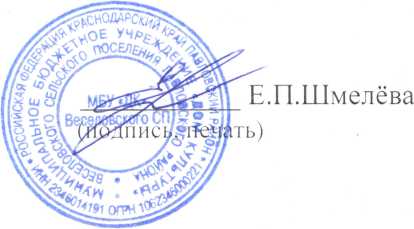 Директор ДК                                                                                       №      Наименование жанра      народного  творчества         Число  коллективов         Число  коллективов         Число  коллективов     Число  участников  в них     Число  участников  в них     Число  участников  в них№      Наименование жанра      народного  творчества2022г.2023г.  +/-2022г.2023г.  +/- 1 Театральный кружок   1   1    12  122Детская вокальная группа  «Весёлые нотки»(Д)1   1   13   6   -7	 3 Кружок эстрадно-вокального пения    1   1    9    15   +6 4Взрослая вокальная группа «Отрада»   1    1     6    7    +1 5 Детская вокальная группа «Лим-по-по»(Д)  1    0   130  -13 6Подростковая вокальная группа «Алые паруса»(М) 1  1   3   4  + 1 7Детский вокальная группа: «Потешки»(Д) 0   1   0    12 + 12     ИТОГО:6  6 56   56№Направление  деятельностиНаправление  деятельностиНаправление  деятельности             Число  коллективов             Число  коллективов             Число  коллективов             Число  коллективов             Число  коллективов     Число  участников  в них     Число  участников  в них     Число  участников  в них     Число  участников  в них     Число  участников  в них№Направление  деятельностиНаправление  деятельностиНаправление  деятельности2022г.2023г.2023г.  +/-  +/-2022г.2023г.2023г.  +/-  +/- 1Клуб по интересам  «Почемучки»(Д)Клуб по интересам  «Почемучки»(Д)Клуб по интересам  «Почемучки»(Д)  1 1 1  25  25  25 2 Клуб инвалидов «Преодоление» Клуб инвалидов «Преодоление» Клуб инвалидов «Преодоление»  1  1  1  33   33   33 3 Клуб «Ровесник»(М) Клуб «Ровесник»(М) Клуб «Ровесник»(М)   1   1   1   26   26   26 4Клуб «Неторопливая беседа»Клуб «Неторопливая беседа»Клуб «Неторопливая беседа»    1   1   1   11    11    11 5Клуб «Молодёжный проспект»(М)Клуб «Молодёжный проспект»(М)Клуб «Молодёжный проспект»(М)    1   1   1   27    27    27            ИТОГО:            ИТОГО:    5    5   5   5     122   122   122